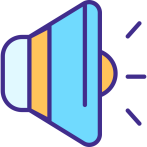 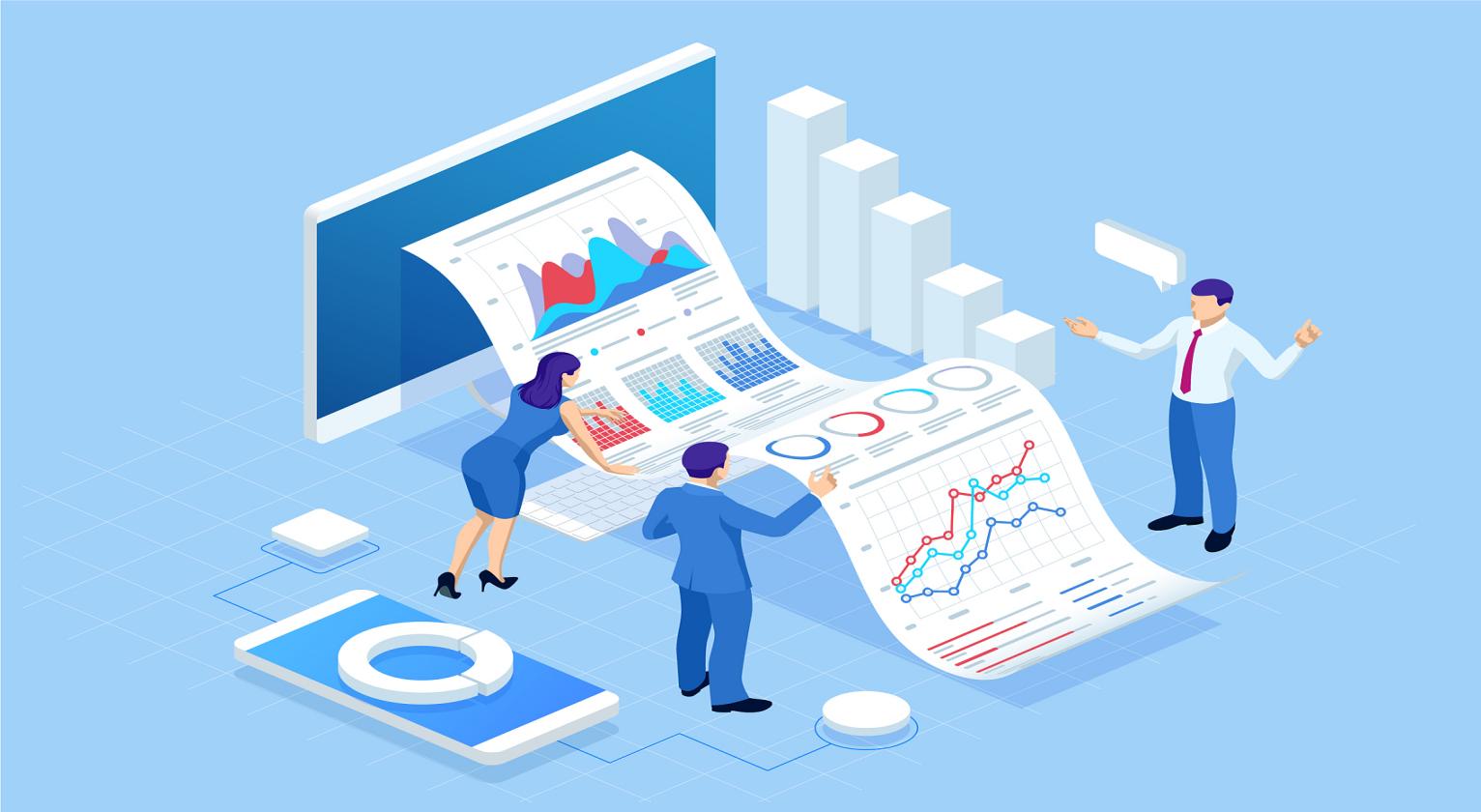 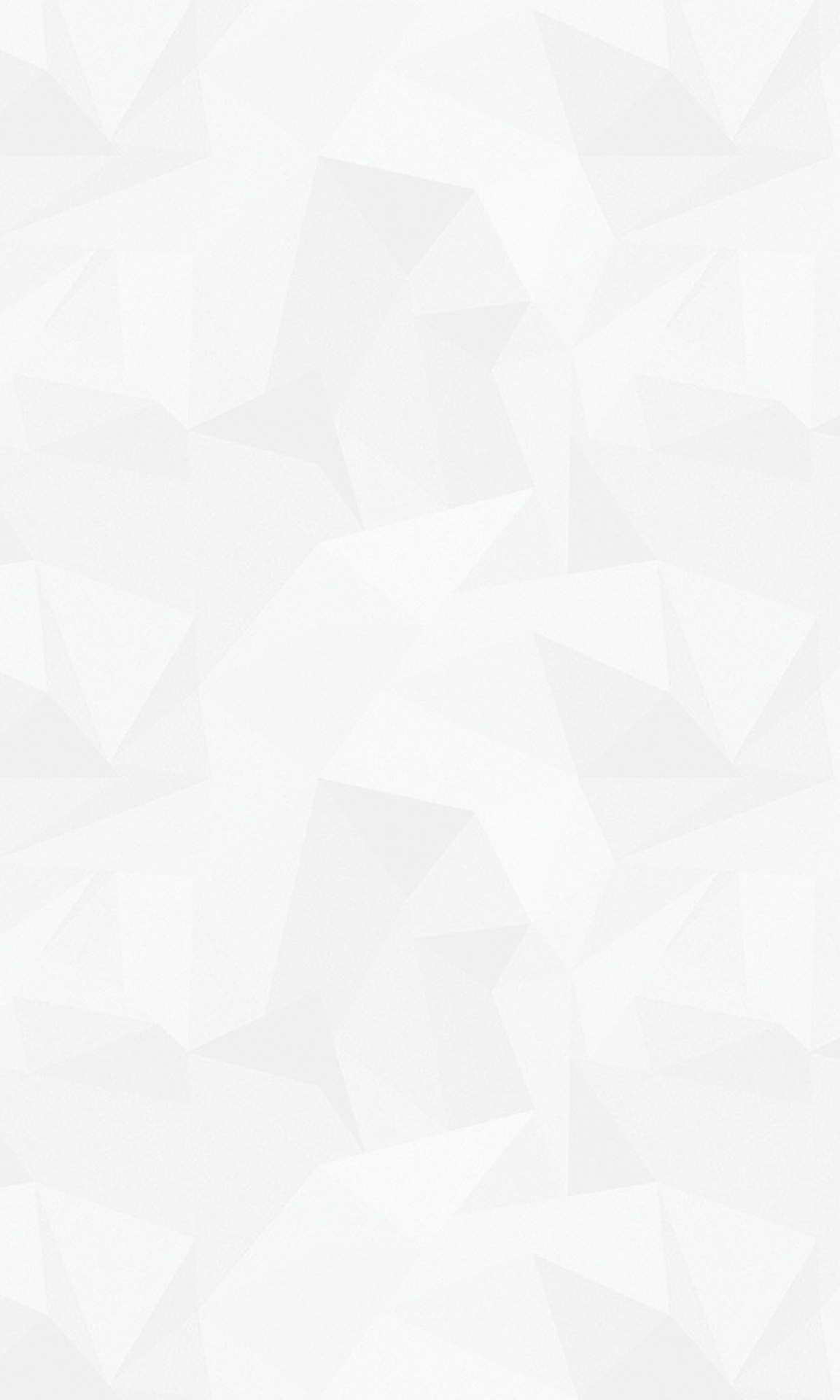 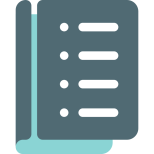 目    录第一部分部门概况一、部门职责二、机构设置第二部分   2021年度部门决算报表第三部分   2021年部门决算情况说明一、收入支出决算总体情况说明二、收入决算情况说明三、支出决算情况说明四、财政拨款收入支出决算总体情况说明五、一般公共预算“三公”经费支出决算情况说明六、预算绩效情况说明七、机关运行经费情况八、政府采购情况九、国有资产占用情况十、其他需要说明的情况第四部分    名词解释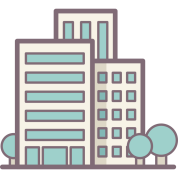  第一部分  部门概况一、部门职责本部门坚持以质量为核心，以服务为主导，以满足人民群众不断增长的医疗保健需求为己任，以大型综合医院为基本框架，加快重点支柱学科和特色专科的建设。本部门继续贯彻“为患者创造良好就医环境，增加医院的市场竞争力”的指导思想，根据现代化、科学化的要求，努力把医院建设成环境优雅、导医标识明确的现代化医疗机构。医院的建设和改造将遵循“根据需要、逐步配套”的原则，更新配置医院现有和必需的医疗仪器设备，充分利用医院优势，深入开发医疗卫生资源，扩大医疗服务项目范围和服务半经在医院内部形成自主和谐运行机制，在医院外部形成良好社会声誉和崭新的形象，为当地医疗卫生事业发展做出应有贡献。二、机构设置从决算编报单位构成看，纳入2021年度本部门决算汇编范围的独立核算单位（以下简称“单位”）共1个，具体情况如下：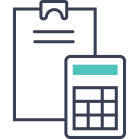     第二部分  2021年度部门决算表注：本表反映部门本年度“三公”经费支出预决算情况。其中：预算数为“三公”经费全年预算数，反映按规定程序调整后的预算数；决算数是包括当年一般公共预算财政拨款和以前年度结转资金安排的实际支出。本部门本年度无一般公共预算财政拨款“三公”经费支出预决算情况，按要求以空表列示。注：本表反映部门（或单位）本年度政府性基金预算财政拨款收入、支出及结转和结余情况。本部门本年度无收支及结转结余情况，按要求以空表列示。注：本表反映部门本年度国有资本经营预算财政拨款收入、支出及结转结余情况。本部门本年度无收支及结转结余情况，按要求以空表列示。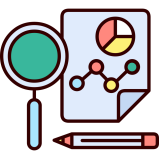     第三部分 2021年度部门决算情况说明一、收入支出决算总体情况说明本部门2021年度收、支总计（含结转和结余）36835.43万元。与2020年度决算相比，收支各增加2281.07万元，增长6.6%，主要原因是事业收入的增加。如图一所示。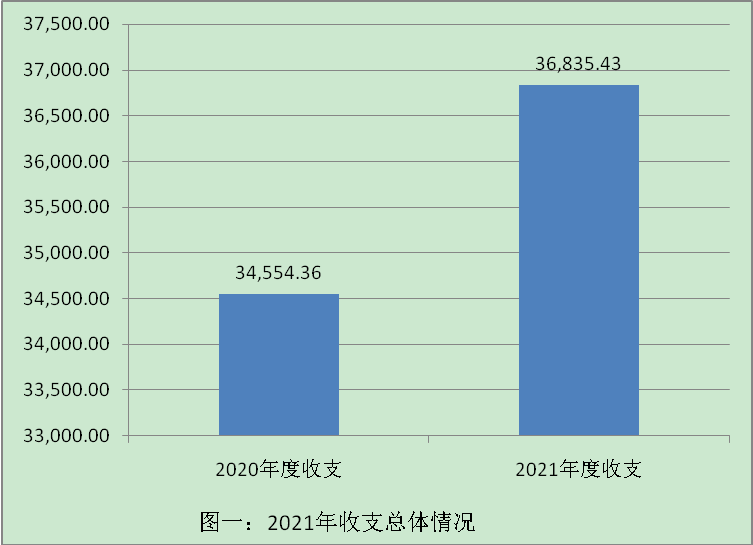 二、收入决算情况说明本部门2021年度收入合计36829.37万元，其中：财政拨款收入1796.30万元，占4.9%；事业收入34842.01万元，占94.6%；其他收入191.06万元，占0.5%。如图二所示。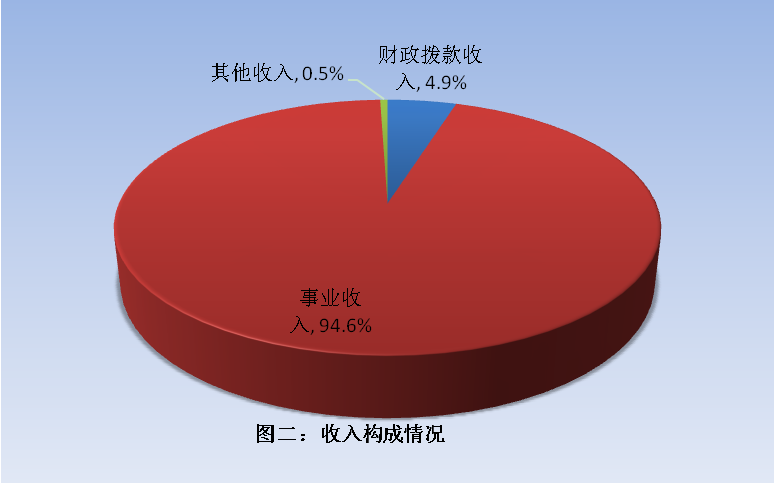 三、支出决算情况说明本部门2021年度支出合计34473.76万元，其中：基本支出33300.68万元，占96.6%；项目支出1173.08万元，占3.4%。如图三所示。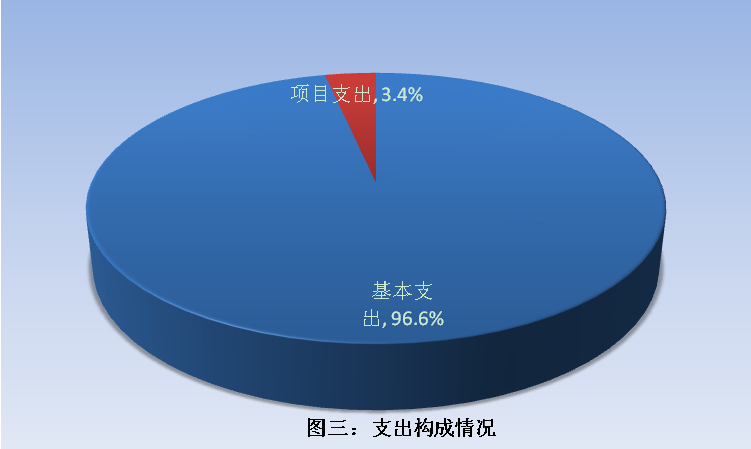 四、财政拨款收入支出决算总体情况说明（一）财政拨款收支与2020年度决算对比情况本部门2021年度财政拨款本年收入1796.30万元,比2020年度减少116.44万元，降低6.1%，全部为一般公共预算财政拨款收入；本年支出1802.36万元，减少404.27万元，降低18.3%，全部为一般公共预算财政拨款支出。如图四所示。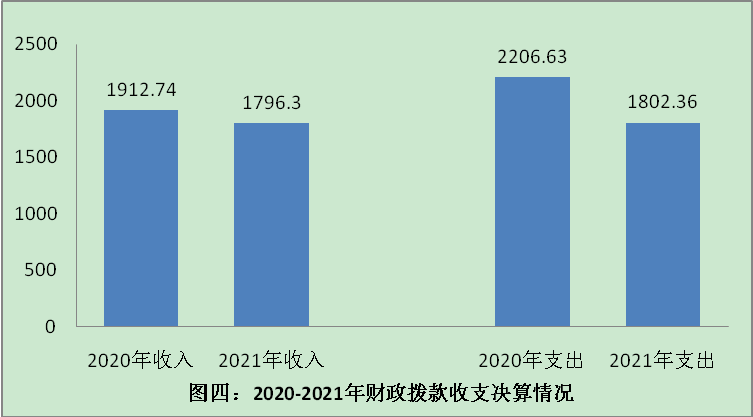 （二）财政拨款收支与年初预算数对比情况本部门2021年度财政拨款本年收入1796.30万元，完成年初预算的100%。本年支出1802.36万元，完成年初预算的100.3%,比年初预算增加6.06万元，决算数大于预算数主要原因是存在上年结转本年继续使用的项目补助结转资金6.06万元。如图五所示。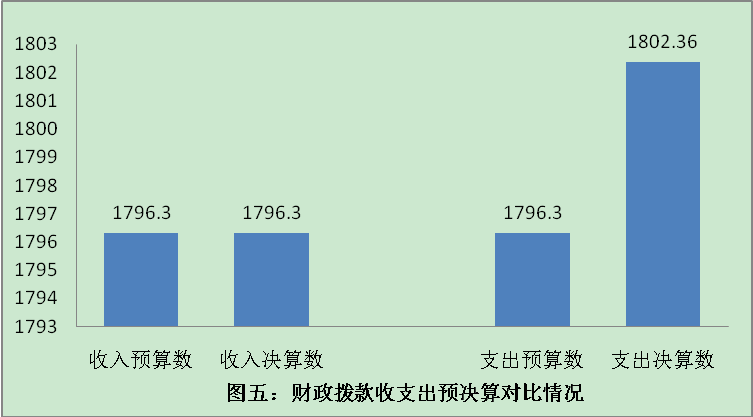 （三）财政拨款支出决算结构情况2021 年度财政拨款支出1802.36万元，全部用于卫生健康支出。（四）一般公共预算基本支出决算情况说明2021年度财政拨款基本支出629.28万元，全部为人员经费支出，包括离休费7.20万元和退休费622.08万元。五、一般公共预算“三公” 经费支出决算情况说明（一）“三公”经费财政拨款支出决算总体情况说明本单位2021年度“三公”经费财政拨款支出预算为0万元，支出决算为0万元，未发生此类支出、无增减变化，与2020年度决算支出持平。（二）“三公”经费财政拨款支出决算具体情况说明1.因公出国（境）费支出情况。因公出国（境）费预算为0万元，支出决算0万元，未发生此类支出、无增减变化，与2020年度决算支出持平。2.公务用车购置及运行维护费支出情况。公务用车购置预算为0万元，支出决算0万元，未发生“公务用车购置”经费支出、无增减变化，与2020年度决算支出持平。公务用车运行维护费预算为0万元，支出决算0万元，未发生“公务用车运行维护费”经费支出、无增减变化，与2020年度决算支出持平。3.公务接待费支出情况。公务接待费预算为0万元，支出决算0万元，未发生此类支出、无增减变化，与2020年度决算支出持平。六、预算绩效情况说明（一）预算绩效管理工作开展情况按照国家、省、市相关文件的要求，我院对于财政资金制定了专门的管理办法，尤其对于专项资金和项目资金，按照项目单独核算，建立事前审核、事中监控、事后检查制度，对专项资金的安全性、合规性和绩效情况跟踪，使监督检查经常化、规范化、制度化，确保专项资金专款专用，力求加快支出进度，着力解决存量资金闲置。根据预算绩效管理要求，本部门组织对2021年度一般公共预算项目支出全面开展绩效自评，2021年本部门一般公共预算财政拨款1796.30万元，上年结转项目资金6.06万元，已支出1802.36万元，财政资金执行率100%。（二）部门决算中项目绩效自评结果本部门2021年无一般公共预算及政府性基金预算项目。（三）部门评价项目绩效评价结果本部门2021年无一般公共预算及政府性基金预算项目。七、机关运行经费情况本部门为事业单位，无机关运行经费支出。八、政府采购情况本部门2021年度政府采购支出总额1727.44万元，从采购类型来看，政府采购货物支出1421.29万元、政府采购工程支出306.15万元、政府采购服务支出0万元。授予中小企业合同金1727.44万元，占政府采购支出总额的100%，其中授予小微企业合同金额1489.29万元，占政府采购支出总额的 86.21%。九、国有资产占用情况截至2021年12月31日，本部门共有车辆9辆，其中，特种专业技术用车5辆，其他用车4辆；与上年相比增加特种作业用车1辆，为1辆负压救护车。单位价值50万元以上通用设备20台（套），单位价值100万元以上专用设备23台（套），其中单位价值100万元以上专用设备比上年增加1台（套），为1套三维断层扫描影像系统。十、其他需要说明的情况1. 本部门2021年度一般公共预算财政拨款“三公”经费支出、政府性基金预算、国有资金经营预算收支及结转结余情况，故07、08、09表以空表列示。2. 由于决算公开表格中金额数值应当保留两位小数，公开数据为四舍五入计算结果，个别数据合计项与分项之和存在小数点后差额，特此说明。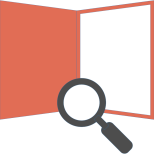 第四部分 相关名词解释（一）财政拨款收入：本年度从本级财政部门取得的财政拨款，包括一般公共预算财政拨款和政府性基金预算财政拨款。（二）事业收入：指事业单位开展专业业务活动及辅助活动所取得的收入。（三）其他收入：指除上述“财政拨款收入”“事业收入”“经营收入”等以外的收入。（四）用事业基金弥补收支差额：指事业单位在用当年的“财政拨款收入”“财政拨款结转和结余资金”“事业收入”“经营收入”“其他收入”不足以安排当年支出的情况下，使用以前年度积累的事业基金（事业单位当年收支相抵后按国家规定提取、用于弥补以后年度收支差额的基金）弥补本年度收支缺口的资金。（五）年初结转和结余：指以前年度尚未完成、结转到本年仍按原规定用途继续使用的资金，或项目已完成等产生的结余资金。（六）结余分配：指事业单位按照事业单位会计制度的规定从非财政补助结余中分配的事业基金和职工福利基金等。（七）年末结转和结余：指单位按有关规定结转到下年或以后年度继续使用的资金，或项目已完成等产生的结余资金。（八）基本支出：填列单位为保障机构正常运转、完成日常工作任务而发生的各项支出。（九）项目支出：填列单位为完成特定的行政工作任务或事业发展目标，在基本支出之外发生的各项支出（十）基本建设支出：填列由本级发展与改革部门集中安排的用于购置固定资产、战略性和应急性储备、土地和无形资产，以及购建基础设施、大型修缮所发生的一般公共预算财政拨款支出，不包括政府性基金、财政专户管理资金以及各类拼盘自筹资金等。（十一）其他资本性支出：填列由各级非发展与改革部门集中安排的用于购置固定资产、战备性和应急性储备、土地和无形资产，以及购建基础设施、大型修缮和财政支持企业更新改造所发生的支出。（十二）“三公”经费：指部门用财政拨款安排的因公出国（境）费、公务用车购置及运行费和公务接待费。其中，因公出国（境）费反映单位公务出国（境）的国际旅费、国外城市间交通费、住宿费、伙食费、培训费、公杂费等支出；公务用车购置及运行费反映单位公务用车购置支出（含车辆购置税、牌照费）及按规定保留的公务用车燃料费、维修费、过桥过路费、保险费、安全奖励费用等支出；公务接待费反映单位按规定开支的各类公务接待（含外宾接待）支出。（十三）其他交通费用：填列单位除公务用车运行维护费以外的其他交通费用。如公务交通补贴、租车费用、出租车费用，飞机、船舶等燃料费、维修费、保险费等。（十四）公务用车购置：填列单位公务用车车辆购置支出（含车辆购置税、牌照费）。（十五）其他交通工具购置：填列单位除公务用车外的其他各类交通工具（如船舶、飞机等）购置支出（含车辆购置税、牌照费）。（十六）机关运行经费：指为保障行政单位（包括参照公务员法管理的事业单位）运行用于购买货物和服务的各项资金，包括办公及印刷费、邮电费、差旅费、会议费、福利费、日常维修费、专用材料以及一般设备购置费、办公用房水电费、办公用房取暖费、办公用房物业管理费、公务用车运行维护费以及其他费用。（十七）经费形式:按照经费来源，可分为财政拨款、财政性资金基本保证、财政性资金定额或定项补助、财政性资金零补助四类。序号单位名称单位基本性质经费形式1唐山市协和医院经费自理事业单位财政性资金零补助收入支出决算总表收入支出决算总表收入支出决算总表收入支出决算总表收入支出决算总表收入支出决算总表公开01表公开01表公开01表部门：唐山市协和医院金额单位：万元金额单位：万元金额单位：万元收入收入收入支出支出支出项目行次金额项目行次金额栏次1栏次2一、一般公共预算财政拨款收入11,796.30一、一般公共服务支出32二、政府性基金预算财政拨款收入2二、外交支出33三、国有资本经营预算财政拨款收入3三、国防支出34四、上级补助收入4四、公共安全支出35五、事业收入534,842.01五、教育支出36六、经营收入6六、科学技术支出37七、附属单位上缴收入7七、文化旅游体育与传媒支出38八、其他收入8191.06八、社会保障和就业支出399九、卫生健康支出4034,473.7610十、节能环保支出4111十一、城乡社区支出4212十二、农林水支出4313十三、交通运输支出4414十四、资源勘探工业信息等支出4515十五、商业服务业等支出4616十六、金融支出4717十七、援助其他地区支出4818十八、自然资源海洋气象等支出4919十九、住房保障支出5020二十、粮油物资储备支出5121二十一、国有资本经营预算支出5222二十二、灾害防治及应急管理支出5323二十三、其他支出5424二十四、债务还本支出5525二十五、债务付息支出5626二十六、抗疫特别国债安排的支出57本年收入合计2736,829.37本年支出合计5834,473.76使用非财政拨款结余28结余分配592,361.67年初结转和结余296.06年末结转和结余603061总计3136,835.43总计6236,835.43注：本表反映部门（或单位）本年度的总收支和年末结转结余情况。本套报表金额单位转换时可能存在尾数误差。注：本表反映部门（或单位）本年度的总收支和年末结转结余情况。本套报表金额单位转换时可能存在尾数误差。注：本表反映部门（或单位）本年度的总收支和年末结转结余情况。本套报表金额单位转换时可能存在尾数误差。注：本表反映部门（或单位）本年度的总收支和年末结转结余情况。本套报表金额单位转换时可能存在尾数误差。注：本表反映部门（或单位）本年度的总收支和年末结转结余情况。本套报表金额单位转换时可能存在尾数误差。注：本表反映部门（或单位）本年度的总收支和年末结转结余情况。本套报表金额单位转换时可能存在尾数误差。收入决算表收入决算表收入决算表收入决算表收入决算表收入决算表收入决算表收入决算表收入决算表收入决算表收入决算表公开02表公开02表部门：唐山市协和医院金额单位：万元金额单位：万元金额单位：万元项目项目项目项目本年收入合计财政拨款收入上级补助收入事业收入经营收入附属单位上缴收入其他收入功能分类科目编码功能分类科目编码功能分类科目编码科目名称本年收入合计财政拨款收入上级补助收入事业收入经营收入附属单位上缴收入其他收入功能分类科目编码功能分类科目编码功能分类科目编码科目名称本年收入合计财政拨款收入上级补助收入事业收入经营收入附属单位上缴收入其他收入功能分类科目编码功能分类科目编码功能分类科目编码科目名称本年收入合计财政拨款收入上级补助收入事业收入经营收入附属单位上缴收入其他收入栏次栏次栏次栏次1234567合计合计合计合计36,829.371,796.3034,842.01191.06210210210卫生健康支出36,829.371,796.3034,842.01191.06210012100121001卫生健康管理事务121.46121.46210019921001992100199  其他卫生健康管理事务支出121.46121.46210022100221002公立医院35,884.37851.3034,842.01191.06210020121002012100201  综合医院35,829.65796.5834,842.01191.06210029921002992100299  其他公立医院支出54.7254.72210042100421004公共卫生308.20308.20210040821004082100408  基本公共卫生服务10.0010.00210041021004102100410  突发公共卫生事件应急处理282.88282.88210049921004992100499  其他公共卫生支出15.3215.32210072100721007计划生育事务0.680.68210079921007992100799  其他计划生育事务支出0.680.68210992109921099其他卫生健康支出514.66514.66210999921099992109999  其他卫生健康支出514.66514.66注：本表反映部门(或单位)本年度取得的各项收入情况。注：本表反映部门(或单位)本年度取得的各项收入情况。注：本表反映部门(或单位)本年度取得的各项收入情况。注：本表反映部门(或单位)本年度取得的各项收入情况。注：本表反映部门(或单位)本年度取得的各项收入情况。注：本表反映部门(或单位)本年度取得的各项收入情况。注：本表反映部门(或单位)本年度取得的各项收入情况。注：本表反映部门(或单位)本年度取得的各项收入情况。注：本表反映部门(或单位)本年度取得的各项收入情况。注：本表反映部门(或单位)本年度取得的各项收入情况。注：本表反映部门(或单位)本年度取得的各项收入情况。支出决算表支出决算表支出决算表支出决算表支出决算表支出决算表支出决算表支出决算表支出决算表支出决算表公开03表部门：唐山市协和医院金额单位：万元金额单位：万元项目项目项目项目本年支出合计基本支出项目支出上缴上级支出经营支出对附属单位补助支出功能分类科目编码功能分类科目编码功能分类科目编码科目名称本年支出合计基本支出项目支出上缴上级支出经营支出对附属单位补助支出功能分类科目编码功能分类科目编码功能分类科目编码科目名称本年支出合计基本支出项目支出上缴上级支出经营支出对附属单位补助支出功能分类科目编码功能分类科目编码功能分类科目编码科目名称本年支出合计基本支出项目支出上缴上级支出经营支出对附属单位补助支出栏次栏次栏次栏次123456合计合计合计合计34,473.7633,300.681,173.08210210210卫生健康支出34,473.7633,300.681,173.08210012100121001卫生健康管理事务121.64121.64210019921001992100199  其他卫生健康管理事务支出121.64121.64210022100221002公立医院33,522.7033,300.68222.02210020121002012100201  综合医院33,467.9833,300.68167.30210029921002992100299  其他公立医院支出54.7254.72210042100421004公共卫生314.08314.08210040821004082100408  基本公共卫生服务15.8815.88210041021004102100410  突发公共卫生事件应急处理282.88282.88210049921004992100499  其他公共卫生支出15.3215.32210072100721007计划生育事务0.680.68210079921007992100799  其他计划生育事务支出0.680.68210992109921099其他卫生健康支出514.66514.66210999921099992109999  其他卫生健康支出514.66514.66注：本表反映部门（或单位）本年度各项支出情况。注：本表反映部门（或单位）本年度各项支出情况。注：本表反映部门（或单位）本年度各项支出情况。注：本表反映部门（或单位）本年度各项支出情况。注：本表反映部门（或单位）本年度各项支出情况。注：本表反映部门（或单位）本年度各项支出情况。注：本表反映部门（或单位）本年度各项支出情况。注：本表反映部门（或单位）本年度各项支出情况。注：本表反映部门（或单位）本年度各项支出情况。注：本表反映部门（或单位）本年度各项支出情况。财政拨款收入支出决算总表财政拨款收入支出决算总表财政拨款收入支出决算总表财政拨款收入支出决算总表财政拨款收入支出决算总表财政拨款收入支出决算总表财政拨款收入支出决算总表财政拨款收入支出决算总表财政拨款收入支出决算总表公开04表公开04表公开04表公开04表部门：唐山市协和医院金额单位：万元金额单位：万元金额单位：万元金额单位：万元收入收入收入支     出支     出支     出支     出支     出支     出项目行次金额项目行次合计一般公共预算财政拨款政府性基金预算财政拨款国有资本经营预算财政拨款栏次1栏次2345一、一般公共预算财政拨款11,796.30一、一般公共服务支出33二、政府性基金预算财政拨款2二、外交支出34三、国有资本经营财政拨款3三、国防支出354四、公共安全支出365五、教育支出376六、科学技术支出387七、文化旅游体育与传媒支出398八、社会保障和就业支出409九、卫生健康支出411,802.361,802.3610十、节能环保支出4211十一、城乡社区支出4312十二、农林水支出4413十三、交通运输支出4514十四、资源勘探工业信息等支出4615十五、商业服务业等支出4716十六、金融支出4817十七、援助其他地区支出4918十八、自然资源海洋气象等支出5019十九、住房保障支出5120二十、粮油物资储备支出5221二十一、国有资本经营预算支出5322二十二、灾害防治及应急管理支出5423二十三、其他支出5524二十四、债务还本支出5625二十五、债务付息支出5726二十六、抗疫特别国债安排的支出58本年收入合计271,796.30本年支出合计591,802.361,802.36年初财政拨款结转和结余286.06年末财政拨款结转和结余60一般公共预算财政拨款296.0661政府性基金预算财政拨款3062国有资本经营预算财政拨款3163总计321,802.36总计641,802.361,802.36注：本表反映部门（或单位）本年度一般公共预算财政拨款、政府性基金预算财政拨款和国有资本经营预算财政拨款的总收支和年末结转结余情况。					注：本表反映部门（或单位）本年度一般公共预算财政拨款、政府性基金预算财政拨款和国有资本经营预算财政拨款的总收支和年末结转结余情况。					注：本表反映部门（或单位）本年度一般公共预算财政拨款、政府性基金预算财政拨款和国有资本经营预算财政拨款的总收支和年末结转结余情况。					注：本表反映部门（或单位）本年度一般公共预算财政拨款、政府性基金预算财政拨款和国有资本经营预算财政拨款的总收支和年末结转结余情况。					注：本表反映部门（或单位）本年度一般公共预算财政拨款、政府性基金预算财政拨款和国有资本经营预算财政拨款的总收支和年末结转结余情况。					注：本表反映部门（或单位）本年度一般公共预算财政拨款、政府性基金预算财政拨款和国有资本经营预算财政拨款的总收支和年末结转结余情况。					注：本表反映部门（或单位）本年度一般公共预算财政拨款、政府性基金预算财政拨款和国有资本经营预算财政拨款的总收支和年末结转结余情况。					注：本表反映部门（或单位）本年度一般公共预算财政拨款、政府性基金预算财政拨款和国有资本经营预算财政拨款的总收支和年末结转结余情况。					注：本表反映部门（或单位）本年度一般公共预算财政拨款、政府性基金预算财政拨款和国有资本经营预算财政拨款的总收支和年末结转结余情况。					一般公共预算财政拨款支出决算表一般公共预算财政拨款支出决算表一般公共预算财政拨款支出决算表一般公共预算财政拨款支出决算表一般公共预算财政拨款支出决算表一般公共预算财政拨款支出决算表一般公共预算财政拨款支出决算表一般公共预算财政拨款支出决算表公开05表公开05表公开05表部门：唐山市协和医院金额单位：万元金额单位：万元金额单位：万元项目项目项目项目本年支出本年支出本年支出本年支出功能分类科目编码功能分类科目编码功能分类科目编码科目名称小计基本支出项目支出项目支出功能分类科目编码功能分类科目编码功能分类科目编码科目名称小计基本支出项目支出项目支出功能分类科目编码功能分类科目编码功能分类科目编码科目名称小计基本支出项目支出项目支出栏次栏次栏次栏次1233合计合计合计合计1,802.36629.281,173.081,173.08210210210卫生健康支出1,802.36629.281,173.081,173.08210012100121001卫生健康管理事务121.64121.64121.64210019921001992100199  其他卫生健康管理事务支出121.64121.64121.64210022100221002公立医院851.30629.28222.02222.02210020121002012100201  综合医院796.58629.28167.30167.30210029921002992100299  其他公立医院支出54.7254.7254.72210042100421004公共卫生314.08314.08314.08210040821004082100408  基本公共卫生服务15.8815.8815.88210041021004102100410  突发公共卫生事件应急处理282.88282.88282.88210049921004992100499  其他公共卫生支出15.3215.3215.32210072100721007计划生育事务0.680.680.68210079921007992100799  其他计划生育事务支出0.680.680.68210992109921099其他卫生健康支出514.66514.66514.66210999921099992109999  其他卫生健康支出514.66514.66514.66注：本表反映部门（或单位）本年度一般公共预算财政拨款支出情况。注：本表反映部门（或单位）本年度一般公共预算财政拨款支出情况。注：本表反映部门（或单位）本年度一般公共预算财政拨款支出情况。注：本表反映部门（或单位）本年度一般公共预算财政拨款支出情况。注：本表反映部门（或单位）本年度一般公共预算财政拨款支出情况。注：本表反映部门（或单位）本年度一般公共预算财政拨款支出情况。注：本表反映部门（或单位）本年度一般公共预算财政拨款支出情况。注：本表反映部门（或单位）本年度一般公共预算财政拨款支出情况。一般公共预算财政拨款基本支出决算明细表一般公共预算财政拨款基本支出决算明细表一般公共预算财政拨款基本支出决算明细表一般公共预算财政拨款基本支出决算明细表一般公共预算财政拨款基本支出决算明细表一般公共预算财政拨款基本支出决算明细表一般公共预算财政拨款基本支出决算明细表一般公共预算财政拨款基本支出决算明细表一般公共预算财政拨款基本支出决算明细表公开06表公开06表部门：唐山市协和医院金额单位：万元金额单位：万元人员经费人员经费人员经费公用经费公用经费公用经费公用经费公用经费公用经费科目编码科目名称决算数科目编码科目名称决算数科目编码科目名称决算数科目编码科目名称决算数科目编码科目名称决算数科目编码科目名称决算数301工资福利支出302商品和服务支出307债务利息及费用支出30101  基本工资30201  办公费30701  国内债务付息30102  津贴补贴30202  印刷费30702  国外债务付息30103  奖金30203  咨询费310资本性支出30106  伙食补助费30204  手续费31001  房屋建筑物购建30107  绩效工资30205  水费31002  办公设备购置30108  机关事业单位基本养老保险缴费30206  电费31003  专用设备购置30109  职业年金缴费30207  邮电费31005  基础设施建设30110  职工基本医疗保险缴费30208  取暖费31006  大型修缮30111  公务员医疗补助缴费30209  物业管理费31007  信息网络及软件购置更新30112  其他社会保障缴费30211  差旅费31008  物资储备30113  住房公积金30212  因公出国（境）费用31009  土地补偿30114  医疗费30213  维修（护）费31010  安置补助30199  其他工资福利支出30214  租赁费31011  地上附着物和青苗补偿303对个人和家庭的补助629.2830215  会议费31012  拆迁补偿30301  离休费7.2030216  培训费31013  公务用车购置30302  退休费622.08  公务接待费31019  其他交通工具购置30303  退职（役）费30218  专用材料费31021  文物和陈列品购置30304  抚恤金30224  被装购置费31022  无形资产购置30305  生活补助30225  专用燃料费31099  其他资本性支出30306  救济费30226  劳务费399其他支出30307  医疗费补助30227  委托业务费39906  赠与30308  助学金30228  工会经费39907  国家赔偿费用支出30309  奖励金30229  福利费39908 对民间非营利组织和群众性自治组织补贴30310  个人农业生产补贴30231  公务用车运行维护费39999  其他支出30311  代缴社会保险费30239  其他交通费用30399  其他对个人和家庭的补助30240  税金及附加费用30299  其他商品和服务支出人员经费合计人员经费合计629.28公用经费合计公用经费合计公用经费合计公用经费合计公用经费合计注：本表反映部门（或单位）本年度一般公共预算财政拨款基本支出明细情况。注：本表反映部门（或单位）本年度一般公共预算财政拨款基本支出明细情况。注：本表反映部门（或单位）本年度一般公共预算财政拨款基本支出明细情况。注：本表反映部门（或单位）本年度一般公共预算财政拨款基本支出明细情况。注：本表反映部门（或单位）本年度一般公共预算财政拨款基本支出明细情况。注：本表反映部门（或单位）本年度一般公共预算财政拨款基本支出明细情况。注：本表反映部门（或单位）本年度一般公共预算财政拨款基本支出明细情况。注：本表反映部门（或单位）本年度一般公共预算财政拨款基本支出明细情况。注：本表反映部门（或单位）本年度一般公共预算财政拨款基本支出明细情况。一般公共预算财政拨款“三公”经费支出决算表一般公共预算财政拨款“三公”经费支出决算表一般公共预算财政拨款“三公”经费支出决算表一般公共预算财政拨款“三公”经费支出决算表一般公共预算财政拨款“三公”经费支出决算表一般公共预算财政拨款“三公”经费支出决算表公开07表部门：唐山市协和医院金额单位：万元预算数预算数预算数预算数预算数预算数合计因公出国（境）费公务用车购置及运行费公务用车购置及运行费公务用车购置及运行费公务接待费合计因公出国（境）费小计公务用车购置费公务用车运行费公务接待费123456决算数决算数决算数决算数决算数决算数合计因公出国（境）费公务用车购置及运行费公务用车购置及运行费公务用车购置及运行费公务接待费合计因公出国（境）费小计公务用车购置费公务用车运行费公务接待费789101112政府性基金预算财政拨款收入支出决算表政府性基金预算财政拨款收入支出决算表政府性基金预算财政拨款收入支出决算表政府性基金预算财政拨款收入支出决算表政府性基金预算财政拨款收入支出决算表政府性基金预算财政拨款收入支出决算表政府性基金预算财政拨款收入支出决算表政府性基金预算财政拨款收入支出决算表政府性基金预算财政拨款收入支出决算表政府性基金预算财政拨款收入支出决算表公开08表公开08表部门：唐山市协和医院金额单位：万元金额单位：万元项目项目项目项目年初结转和结余本年收入本年支出本年支出本年支出年末结转和结余功能分类科目编码功能分类科目编码功能分类科目编码科目名称年初结转和结余本年收入小计基本支出项目支出年末结转和结余功能分类科目编码功能分类科目编码功能分类科目编码科目名称年初结转和结余本年收入小计基本支出项目支出年末结转和结余功能分类科目编码功能分类科目编码功能分类科目编码科目名称年初结转和结余本年收入小计基本支出项目支出年末结转和结余栏次栏次栏次栏次123456合计合计合计合计国有资本经营预算财政拨款支出决算表国有资本经营预算财政拨款支出决算表国有资本经营预算财政拨款支出决算表国有资本经营预算财政拨款支出决算表国有资本经营预算财政拨款支出决算表国有资本经营预算财政拨款支出决算表国有资本经营预算财政拨款支出决算表公开09表公开09表部门：唐山市协和医院金额单位：万元金额单位：万元科目科目科目科目本年支出本年支出本年支出功能分类科目编码功能分类科目编码功能分类科目编码科目名称小计基本支出项目支出栏次栏次栏次栏次123合计合计合计合计